УКРАЇНАЧЕРНІВЕЦЬКА ОБЛАСНА РАДА КЗ «Інститут післядипломної педагогічної освіти Чернівецької області»вул. І. Франка, . Чернівці, 58000, тел/факс (0372) 52-73-36,  Е-mail: cv_ipo@ukr.net   Код ЄДРПОУ 02125697   Від  16.02.2023    № 01-11/91                                                        На № ________від _______Про Всеукраїнську презентаційну онлайн-конференціюПовідомляємо, що Міністерство освіти і науки України, ДНУ «Інститут модернізації змісту освіти», ТОВ «Центр дистанційної освіти «Оптіма» 22 лютого 2023 року, проводять Всеукраїнську презентаційну онлайн-конференцію «Організаційно-педагогічні умови впровадження змішаного формату навчання», яка відбудеться на базі експериментального закладу загальної середньої освіти – учасника інноваційного освітнього проєкту. Мета конференції: визначення ефективної практики впровадження дистанційного та змішаного формату навчання на засадах державно-приватного партнерства та обговорення ефективності концепції впровадження змішаного формату  навчання здобувачів  закладів загальної середньої освіти з досвіду роботи Центру дистанційної освіти «Оптіма».Напрями роботи конференції:стан розробленості проблеми впровадження змішаного  формату навчання у закладах загальної середньої освіти на засадах державно-приватного партнерства в теорії і практиці;кращі педагогічні практики з проблеми впровадження змішаного формату  навчання у закладах загальної середньої освіти;залучення педагогів до забезпечення функціонування інтегрованого інформаційно-освітнього середовища;формат співпраці закладів освіти з Центром дистанційної освіти «Оптіма».Практико-орієнтована тематика конференції охоплює важливі проблеми впровадження змішаного  формату навчання у закладах загальної середньої освіти на засадах державно-приватного партнерства та розроблення відповідної моделі інтегрованого інформаційно-освітнього середовища для впровадження змішаного формату навчання, але не обмежується ними.У програмі конференції: Доповіді та виступи представників Центру дистанційної освіти «Оптіма», науковців, вчителів-практиків, керівників закладів освіти за напрямами роботи конференції, презентація досвіду роботи над моделлю інтегрованого інформаційно-освітнього середовища для впровадження змішаного формату навчання на засадах державно-приватного партнерства. Захід проводиться в рамках І (організаційно-підготовчого) етапу реалізації інноваційного освітнього проєкту за темою «Організаційно-педагогічні умови впровадження змішаного формату навчання здобувачів закладів загальної середньої освіти» (наказ МОН України від 02.12.2022 № 1087).До участі в роботі конференції  запрошуються: керівники закладів освіти, вчителі, представники громадських організацій, батьківська громадськість та всі зацікавлені проблематикою конференції.Мови конференції: українська.Початок  конференції: 22 лютого 2023 року о 14:30 год.Посилання для підключення:https://us02web.zoom.us/j/6291190882?pwd=WjFjVkk5WDhGck9PZzI5RkxUSklpdz09 Ідентифікатор конференції: 629 119 0882
Код доступа: 777Форма проведення: онлайн, застосунок-ZOOM.Директор  Інституту                                                  Григорій БІЛЯНІНКадук А.М.571242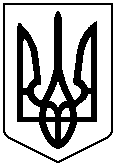 